Общероссийская общественная организация
Ассоциация инженерного образования России
Аккредитационный центрПРОФЕССИОНАЛЬНО-ОБЩЕСТВЕННАЯ АККРЕДИТАЦИЯ
ОБРАЗОВАТЕЛЬНЫХ ПРОГРАММ
В ОБЛАСТИ ТЕХНИКИ И ТЕХНОЛОГИЙ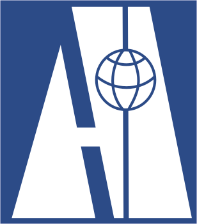 КРИТЕРИИ И ПРОЦЕДУРА
ПРОФЕССИОНАЛЬНО-ОБЩЕСТВЕННОЙ
АККРЕДИТАЦИИ ОБРАЗОВАТЕЛЬНЫХ ПРОГРАММ ПО ТЕХНИЧЕСКИМ НАПРАВЛЕНИЯМ 
И СПЕЦИАЛЬНОСТЯМУтверждены решением
Аккредитационного совета АИОР (протокол № 21 от 19.11.2013 г.)2013СодержаниеВведение	31. КРИТЕРИИ АККРЕДИТАЦИИ  ОБРАЗОВАТЕЛЬНЫХ ПРОГРАММ СРЕДНЕГО ПРОФЕССИОНАЛЬНОГО ОБРАЗОВАНИЯ (СПО)	62. ПРОЦЕДУРА АККРЕДИТАЦИИ	153. ПРОЦЕДУРА АПЕЛЛЯЦИИ	18ВведениеНастоящие критерии и процедура профессионально-общественной аккредитации образовательных программ разработаны Ассоциацией инженерного образования России (АИОР) для оценки качества программ подготовки специалистов по техническим направлениям и специальностям в образовательных организациях среднего профессионального и высшего образования. Соответствие образовательных программ настоящим критериям должно гарантировать их качество на уровне национальных и международных профессиональных стандартов и способствовать непрерывному совершенствованию образовательных программ.Аккредитуемая АИОР образовательная программа представляет собой комплекс основных характеристик (планируемые результаты обучения, объем, содержание), организационно-педагогических условий и форм аттестации, который представлен в виде учебного плана, календарного учебного графика, рабочих программ дисциплин (модулей, курсов), иных компонентов, а также оценочных средств и методических материалов, необходимых для подготовки специалистов определенной квалификации (техник, бакалавр, специалист, магистр) по определенной специальности/профилю/направлению подготовки. В качестве образовательной программы АИОР рассматривает профиль в направлении и специализацию в специальности подготовки.Настоящие критерии и процедура профессионально-общественной аккредитации разработаны АИОР в соответствии с положением п. 6 ст. 96 Федерального закона от 29 декабря . № 273-ФЗ «Об образовании в Российской Федерации». Настоящие критерии и процедура аккредитации разработаны АИОР с учетом мирового опыта оценки качества технического и инженерного образования и согласованы с международными стандартами EUR-ACE Framework Standards for Accreditation of Engineering Programmes и IEA Graduate Attributes and Professional Competencies. Ассоциация инженерного образования России является членом ENAEE и авторизована на присвоение программам по итогам аккредитации в соответствии с настоящими критериями Европейского знака качества инженерного образования EUR-ACE® Label c занесением программ в международные регистры ENAEE (European Network for Accreditation of Engineering Education) и FEANI (Fédération Européenne d’Associations Nationales d’Ingénieurs). Выпускники образовательных программ, аккредитованных АИОР с EUR-ACE® Label, имеют преимущества при получении звания «Европейский инженер» (EurIng) и European ENGCard. С 2012 г. АИОР является действительным членом Вашингтонского соглашения (Washington Accord) – международного соглашения национальных агентств, аккредитующих инженерные программы.Ввиду того, что АИОР является членом авторитетных международных организаций по аккредитации инженерных образовательных программ International Engineering Alliance и ENAEE, аккредитация образовательных программ, осуществляемая АИОР, считается международной и признается во всех странах-подписантах данных соглашений (http://www.ieagreements.org, http://www.enaee.eu).Выпускники образовательных программ, аккредитованных по критериям, соответствующим международным стандартам, имеют в перспективе возможность пройти процедуру регистрации в международных регистрах International Engineering Technicians Register (выпускники с квалификацией техник), APEC Engineer Register и International Professional Engineers Register (выпускники с квалификацией бакалавр/специалист).Критерии АИОР предусматривают единый подход к профессионально-общественной аккредитации образовательных программ различных уровней, что стимулирует согласованность и преемственность образовательных программ для создания в России единого пространства инженерно-технического образования, соответствующего мировой практике. Критерии АИОР разработаны для оценки и подтверждения качества программ подготовки выпускников образовательных организаций среднего профессионального и высшего образования к практической технической деятельности (квалификация «техник»), комплексной инженерной деятельности (квалификация «бакалавр» и «специалист») и инновационной инженерной деятельности (квалификация «магистр») на уровне требований профессиональных стандартов, инженерного сообщества, рынка труда и международных требований к компетенциям специалистов в области техники и технологий. Настоящие критерии АИОР ориентированы на оценку достижения целей образовательных программ и планируемых результатов обучения. Результаты обучения представляют собой совокупность универсальных (общекультурных) и профессиональных компетенций (знаний, умений, опыта), приобретаемых выпускниками по окончании образовательной программы. Необходимым условием аккредитации образовательной программы является подтверждение достижения планируемых результатов обучения всеми выпускниками и готовность их к профессиональной деятельности в соответствии с целями программы.Цели образовательной программы формулируются образовательной организацией, реализующей программу, и должны быть согласованы с миссией организации. Результаты обучения должны быть спланированы исходя из целей образовательной программы, согласованы с работодателями и другими заинтересованными сторонами. Для аккредитации программы цели и результаты должны соответствовать требованиям Федерального государственного образовательного стандарта (ФГОС) или Образовательного стандарта организации (ОСО), а также требованиям АИОР, изложенным в настоящих критериях.К профессионально-общественной аккредитации принимаются лицензированные образовательные программы, имеющие государственную аккредитацию. В соответствии с требованиями ФГОС содержание образовательных программ высшего образования оценивается в зачетных единицах – кредитах European Credit Transfer System (ECTS), рекомендованных в рамках Болонского процесса.Образовательная программа может быть аккредитована АИОР только при условии ее соответствия всем представленным ниже критериям. Перечень критериев профессионально-общественной аккредитации образовательных программ в области техники и технологий включает:Цели программы и результаты обучения.Содержание программы.Организация учебного процесса.Преподаватели/профессорско-преподавательский состав.Подготовка к профессиональной деятельности.Ресурсы программы.Выпускники.Критерии устанавливают различные уровни требований:«должен» означает требование, выполнение которого обязательно для аккредитации программы;«рекомендован» означает требование, выполнение которого желательно для аккредитации программы;«важный фактор» означает требование, выполнение которого рассматривается как преимущество при принятии аккредитационного решения;«может» применяется там, где приводятся примеры вариантов выполнения критерия.1. КРИТЕРИИ АККРЕДИТАЦИИ 
ОБРАЗОВАТЕЛЬНЫХ ПРОГРАММ СРЕДНЕГО
ПРОФЕССИОНАЛЬНОГО ОБРАЗОВАНИЯ (СПО)По основным образовательным программам СПО осуществляется подготовка к практической технической деятельности.Практическая техническая деятельность направлена на техническое содействие инженерной деятельности по проектированию, производству, испытанию и эксплуатации технических объектов, систем и технологических процессов. Основными объектами профессиональной деятельности техников является техническое и технологическое оборудование, а основными видами деятельности – его наладка, обслуживание, ремонт и т. д. Практическая техническая деятельность связана с монтажом и эксплуатацией оборудования, инструмента и других компонентов технических объектов, систем и технологических процессов. Решение практических технических задач предполагает выполнение стандартных операций, работу с каталогами, измерениями и другие действия с использованием известных методик и протоколов. Для практической технической деятельности требуются определенные теоретические знания, ограниченные профессиональной областью, однако в большей степени необходимы прикладные знания и практические навыки, соответствующие специальности подготовки. Техник должен уметь решать практические технические задачи по диагностике и испытанию приборов и устройств, производству сервисных работ, выполнению текущего и планового ремонта оборудования и оснастки. От техников требуются определенные знания в области информационных технологий, владение компьютерной техникой, знание общих принципов менеджмента для управления практической технической деятельностью.Техник должен уметь выбирать типовые методы и способы решения профессиональных задач, а также иметь способность оценивать их эффективность и качество, демонстрировать личную ответственность и приверженность нормам профессиональной этики. Он должен действовать в соответствии с инструкциями, выполнять требования нормативно-технической документации и отвечать за результаты своей работы, учитывать вопросы охраны здоровья и безопасности жизнедеятельности, осознавать социальную ответственность за выполняемые действия. Для техников важны навыки работы с технической, технологической и нормативной документацией, умение работать в коллективе, осуществлять эффективную коммуникацию в профессиональной среде и в обществе, четко давать и выполнять инструкции, презентовать и защищать результаты практической технической деятельности. Техники должны владеть одной или несколькими рабочими профессиями, осознавать потребность в постоянном самообучении и осваивать новые технические знания по своей специальности.КРИТЕРИЙ 1. 
ЦЕЛИ ПРОГРАММЫ И РЕЗУЛЬТАТЫ ОБУЧЕНИЯ1.1.	Образовательная программа должна иметь:Четко сформулированные и документированные цели, согласующиеся с миссией образовательной организации, требованиями ФГОС, запросами работодателей и других заинтересованных сторон.Эффективный механизм достижения и корректировки целей.1.2.	Цели образовательной программы должны быть опубликованы, доступны всем заинтересованным сторонам и разделяться коллективами подразделений, участвующих в реализации программы.1.3.	Образовательная программа должна иметь четко сформулированные и документированные результаты обучения, согласующиеся с целями образовательной программы. 1.3.1.	Результаты обучения должны быть сформулированы в виде планируемых компетенций выпускников, соответствующих требованиям ФГОС по данной специальности подготовки, профессиональным стандартам, запросам рынка труда и критерию 5 АИОР.1.3.2.	Результаты обучения должны соответствовать подготовке техников к практической технической деятельности. 1.3.3.	Важным фактором является наличие и применение механизма обратной связи с рынком труда для верификации и уточнения перечня результатов обучения.КРИТЕРИЙ 2. 
СОДЕРЖАНИЕ ПРОГРАММЫУчебный план должен содержать дисциплины и модули (курсы), обеспечивающие интеграцию приобретения выпускниками профессиональных и универсальных (общих), в том числе личностных и межличностных компетенций, а также опыта эксплуатации инструментов и оборудования, технических объектов, систем и технологических процессов.Учебный план должен включать естественно-научные и математические дисциплины, обеспечивающие базовую подготовку и дающие основу для приобретения выпускниками профессиональных компетенций техника.Естественно-научная подготовка должна обеспечить знание и понимание основных явлений и законов природы и умение применять их в практической технической деятельности.Математическая подготовка должна сформировать умения применять математические методы для решения практических технических задач.Гуманитарные и социально-экономические дисциплины должны дать основу для формирования необходимых социальных, экономических и этических компетенций, а также приверженности выпускников к обеспечению безопасности труда, охраны здоровья и устойчивого развития.Профессиональные дисциплины, практико-ориентированные модули и производственные практики должны обеспечить подготовку к практической технической деятельности в соответствии с целями образовательной программы.Рекомендуемый объем профессиональных дисциплин и междисциплинарных модулей (курсов) – не менее 50 % содержания программы.Обязательными компонентами программы должны быть практики (рекомендуется не менее 25 недель), в результате которых, в том числе, приобретается одна или несколько рабочих профессий.Образовательная программа должна завершаться выполнением выпускной квалификационной работы, ориентированной на практическую техническую деятельность.КРИТЕРИЙ 3. 
ОРГАНИЗАЦИЯ УЧЕБНОГО ПРОЦЕССАСтуденты, принимаемые на аккредитуемую программу, должны иметь, как правило, среднее общее образование.Студенты должны иметь достаточный уровень естественно-научных и математических знаний, необходимых для освоения образовательной программы. Для студентов с начальной подготовкой ниже среднего уровня должна быть предусмотрена система академической адаптации, обеспечивающая освоение студентами образовательной программы.Учебный процесс должен обеспечивать достижение результатов обучения всеми студентами. Образовательная программа должна иметь механизм непрерывного контроля выполнения учебного плана и достижения студентами запланированных результатов обучения, а также обратную связь для совершенствования содержания и технологий учебного процесса.Важным фактором является применение активных технологий обучения и организация самостоятельной работы студентов с использованием открытых образовательных ресурсов, в том числе размещенных на интернет-сайте организации. Важным фактором является наличие в образовательной организации личностно-ориентированной образовательной среды и практики обучения по индивидуальным учебным планам. 3.6.	Важным фактором является применение механизма внутреннего мониторинга удовлетворенности качеством реализации образовательной программы.КРИТЕРИЙ 4. ПРЕПОДАВАТЕЛИПреподавательский состав должен быть представлен специалистами во всех областях знаний, охватываемых образовательной программой.Преподаватели должны иметь достаточный уровень квалификации.Преподаватели должны иметь соответствующее базовое образование и систематически повышать свою квалификацию путем получения дополнительного образования, прохождения предметных стажировок и совершенствования своего педагогического мастерства.Важным фактором является наличие у преподавателей опыта работы в промышленности/на производстве в соответствующей предметной области, а также опыта выполнения технических проектов.Преподаватели должны быть вовлечены в совершенствование образовательной программы в целом и ее отдельных дисциплин.Важным фактором является участие преподавателей в профессиональных обществах, получение ими стипендий и грантов.Важным фактором является наличие среди преподавателей лауреатов различных конкурсов и премий.Преимуществом программы является участие в ее реализации преподавателей, имеющих ученую степень и (или) звание.Преподаватели должны активно участвовать в выполнении практических технических и методических работ, что подтверждается соответствующими отчетами, участием в конференциях и наличием публикаций. Каждый преподаватель должен знать и уметь обосновать место своей дисциплины (курса, модуля) в учебном плане, ее взаимосвязь с предшествующими и последующими дисциплинами и понимать роль своей дисциплины в образовательной программе.Текучесть преподавателей, участвующих в реализации образовательной программы, не должна превышать 40 % за аккредитационный период. КРИТЕРИЙ 5. ПОДГОТОВКА 
К ПРОФЕССИОНАЛЬНОЙ ДЕЯТЕЛЬНОСТИ5.1.	Подготовка выпускников программы к профессиональной деятельности должна осуществляться в течение всего периода обучения. Опыт практической технической деятельности должен формироваться в процессе освоения практико-ориентированных междисциплинарных модулей образовательной программы и производственных практик. Важным фактором является наличие у студентов портфолио, где отражаются результаты учебной, научной и других видов деятельности, участие в различных конкурсах, олимпиадах и других мероприятиях. Программа должна обеспечивать достижение всеми выпускниками результатов обучения, согласованных с профессиональными стандартами и необходимых для профессиональной деятельности. Выпускники программы должны демонстрировать следующие результаты обучения. 5.2.	Профессиональные компетенции:5.2.1.	Применение фундаментальных знаний. Применение математических, естественно-научных, гуманитарных, социально-экономических и специальных технических знаний для решения практических технических задач, соответствующих специальности подготовки. 5.2.2.	Технический анализ. Выявление и решение практических технических задач, соответствующих специальности подготовки, с использованием стандартных методов анализа.5.2.3.	Техническое проектирование. Решение практических технических задач с учетом экономических, экологических, социальных и других ограничений, содействие проектированию технических объектов, систем и технологических процессов, соответствующих специальности подготовки.5.2.4.	Исследования. Проведение информационного поиска при решении практических технических задач, соответствующих специальности подготовки, работа с нормативными документами и каталогами, проведение стандартных испытаний и измерений.5.2.5.	Техническая практика. Применение необходимых ресурсов и методов, современных технических и IT-средств решения практических технических задач, соответствующих специальности подготовки, с учетом заданных ограничений.5.2.6.	Специализация и ориентация на рынок труда. Демонстрация компетенций, связанных с особенностью задач, объектов и видов практической технической деятельности, соответствующей специальности подготовки, на предприятиях и в организациях – потенциальных работодателях.5.3.	Универсальные компетенции:5.3.1.	Менеджмент. Использование знаний общих принципов менеджмента для управления практической технической деятельностью, соответствующей специальности подготовки.5.3.2.	Коммуникация. Эффективная коммуникация в профессиональной среде и обществе, документирование работы, четкое выполнение инструкций, презентация и защита результатов практической технической деятельности, соответствующей специальности подготовки.5.3.3.	Индивидуальная и командная работа. Эффективная индивидуальная работа и работа в качестве члена команды при решении практических технических задач, соответствующих специальности подготовки.5.3.4.	Профессиональная этика. Личная ответственность и приверженность нормам профессиональной этики в практической технической деятельности.5.3.5.	Социальная ответственность. Практическая техническая деятельность по специальности подготовки с учетом вопросов охраны здоровья и безопасности жизнедеятельности, социальная ответственность за выполняемые действия, содействие обеспечению устойчивого развития.5.3.6.	Образование в течение всей жизни. Осознание необходимости и способность к самостоятельному обучению и непрерывному профессиональному совершенствованию.5.4.	Образовательная организация развивает и дополняет представленные выше требования к профессиональным и универсальным (общим) компетенциям техников планируемыми результатами обучения, соответствующими специальности подготовки, а также требованиям профессиональных стандартов.5.5.	В образовательной организации должен существовать механизм оценивания результатов обучения по программе в целом и по отдельным дисциплинам (курсам, модулям), а также документы, подтверждающие их достижение. Данные, получаемые при помощи этого механизма, должны использоваться для совершенствования образовательной программы и учебного процесса.КРИТЕРИЙ 6. 
РЕСУРСЫ ПРОГРАММЫМатериальное, информационное и финансовое обеспечение образовательной программы должно быть не ниже лицензионных показателей и соответствовать целям образовательной программы.Образовательная организация должна иметь библиотеку, содержащую необходимые для обучения материалы, в том числе учебную, техническую и справочную литературу, а также периодические издания.Важным фактором является наличие интернет-доступа преподавателей и студентов к мировым информационным ресурсам в области техники и технологии. Студенты должны иметь достаточные возможности для самостоятельной учебной работы. Важным фактором является использование открытых образовательных ресурсов, размещенных на интернет-сайте организации. Образовательная организация должна иметь достаточно ресурсов (аудиторий, оборудования, инструмента и др.) для обеспечения практической технической деятельности студентов, приобретения ими практического опыта эксплуатации технических объектов и систем.Финансовая и административная политика образовательной организации должна быть направлена на повышение качества ресурсного обеспечения образовательной программы, постоянное развитие компетенций преподавателей и повышение квалификации учебно-вспомогательного персонала.Управление образовательной организацией должно быть эффективным и способствовать реализации образовательной программы. Важным фактором является наличие в образовательной организации современной системы менеджмента качества.КРИТЕРИЙ 7. ВЫПУСКНИКИНеобходимым условием для аккредитации программы является наличие как минимум одного выпуска по данной программе. В образовательной организации должна существовать система изучения рынка труда, востребованности программ подготовки техников по соответствующей специальности, а также система содействия трудоустройству и сопровождения карьеры выпускников, в особенности в течение первых 3–5 лет после окончания программы. Важным фактором является мониторинг сертификации профессиональных квалификаций выпускников образовательной организации, освоивших аккредитуемую программу. Данные, полученные при помощи этой системы, должны использоваться образовательной организацией для корректировки целей и планируемых результатов обучения, дальнейшего совершенствования образовательной программы.2. ПРОЦЕДУРА АККРЕДИТАЦИИ1.	Вуз подает заявку на проведение общественно-профессиональной аккредитации образовательной программы на имя директора АЦ АИОР. В заявке указываются название и код образовательной программы (ОКСО). Если вуз планирует аккредитацию нескольких программ, то указываются название и код для каждой программы. Заявка подлежит начальному рассмотрению, если в соответствии с ОКСО в наименовании присваиваемой квалификации выпускника образовательной программы присутствуют слова «инженер», «техника», «технология». Рассмотрение заявки производится коллегиально Советом директоров АЦ АИОР. В Совет директоров входят 4 человека: директор АЦ, заместитель директора АЦ, 2 члена. Члены Совета директоров АЦ не имеют права голоса, в тех случаях, когда рассматривается вопрос о начальном рассмотрении/отклонении заявки образовательных программ высшего учебного заведения, входящего в сферу их интересов и во избежание возможного конфликта интересов и для обеспечения открытого и честного обсуждения заявки, покидают комнату для совещаний.Заявка может быть отклонена по следующим причинам: •	Неправильное заполнение формы заявки.•	Отсутствие образовательной программы в перечне ОКСО.•	Образовательная программа не включена в перечень инженерных специальностей и не поименована в Общероссийском классификаторе профессий рабочих, должностей служащих и тарифных разрядов (ОКПДТР), разработанном Министерством труда Российской Федерации.•	Отсутствие у вуза Лицензии Федеральной службы по надзору в сфере образования и науки РФ и государственной аккредитации.•	Отсутствие информации об образовательной программе на сайте вуза.Вуз имеет право учесть замечания и повторно прислать заявку. При несогласии с решением Совета директоров АЦ АИОР об отклонении заявки, вуз должен представить заявление в письменной форме в Апелляционную комиссию АС АИОР. Это заявление должно включать указание причин, по которым негативное решение Совета директоров АЦ АИОР было, по мнению вуза, неправомерным (из-за фактических ошибок или несоответствия действующему документу АЦ АИОР «Критерии и процедура аккредитации»). 2.	Директор АЦ АИОР принимает решение о начале процедуры общественно-профессиональной аккредитации. АИОР заключает договор с вузом о проведении общественно-профессиональной аккредитации образовательной программы (программ) вуза. Во избежание возможного конфликта интересов, административное сопровождение процесса аккредитации программы осуществляют сотрудники АЦ из одного из филиалов АЦ АИОР (в гг. Москве, Новосибирске, Томске), в сферу интересов которых не входит вуз, приславший заявку.3.	АЦ АИОР направляет вузу текущую версию критериев аккредитации и руководство для проведения самообследования.4.	Вуз проводит самообсдедование в соответствии с требованиями АИОР и направляет отчет о самообследовании в АЦ АИОР.5.	АЦ АИОР формирует экспертную комиссию для проведения аудита образовательной программы данного вуза. Экспертная комиссия состоит минимум из 3 экспертов-аудиторов, являющихся специалистами по оценке образовательных программ в области техники и технологий и 1 представителя промышленности/работодателей. Если в данном вузе аккредитуются несколько программ, в зависимости от направлений подготовки/специальностей, могут создаваться экспертные комиссии для каждой образовательной программы или комиссия/комиссии для оценивания нескольких программ.6.	Вуз письменно информирует АЦ АИОР об отводе отдельных членов комиссии или о согласии принять экспертную комиссию в данном составе.7.	Каждый эксперт подписывает и направляет в АЦ АИОР заявление-обязательство об отсутствии конфликта интересов.8.	На основе материалов самообследования программы АЦ АИОР принимает решение о продолжении аккредитации и проведении аудита, либо о необходимости доработки документов самообследования, либо о несоответствии критериям и невозможности аккредитации программы. В последнем случае вузу направляется письменное заключение.9.	В случае принятия решения о продолжении аккредитации, председатель экспертной комиссии и АЦ АИОР согласуют с вузом сроки проведения аудита и план работы комиссии в вузе.10.	Визит экспертной комиссии в вуз длится не менее 3-х дней. По окончанию визита председатель комиссии и руководитель вуза подписывают Протокол о проведении аудита.11.	На основании всестороннего анализа результатов аудита и материалов самообследования экспертная комиссия готовит проект отчета по оценке образовательной программы, который представляет собой развернутое заключение о соответствии или несоответствии аккредитуемой программы критериям аккредитации и включает мнения членов комиссии, если оно отличается от общего заключения.12.	Отчет по оценке образовательной программы, подготовленный АЦ АИОР, направляется в вуз не позднее чем через три недели по окончании аудита. В течение двух недель после получения отчета вуз может направить в АЦ АИОР замечания по отчету или о нарушении процедуры проведения аудита.13.	АЦ АИОР передает отчет по оценке образовательной программы и замечания вуза, если таковые имеются, на рассмотрение Аккредитационного Совета, который выносит решение об аккредитации или неаккредитации образовательных программ.14.	Решение Аккредитационного Совета утверждает Правление АИОР. Сертификат об общественно-профессиональной аккредитации образовательной программы, подписанный президентом АИОР, направляется в вуз. Аккредитованные программы заносятся в реестр АИОР, публикуются в средствах массовой информации и на сайте АЦ АИОР. Данные об аккредитованных программах сообщаются в Министерство образования и науки Российской Федерации.15.	В случае аккредитации программы с присвоением знака EUR-ACE® АЦ АИОР выдает вузу соответствующий сертификат, подписанный президентами АИОР и ENAEE. Аккредитованная программа заносится в реестр ENAEE.3. ПРОЦЕДУРА АПЕЛЛЯЦИИОбщие положенияВ соответствии с положением об Апелляционной комиссии АИОР с целью обеспечения гарантий и прав вуза, проходящего процедуру аккредитации образовательных программ, в составе Правления АИОР формируется Апелляционная комиссия.Основания для апелляцииПрограммы, которые были отклонены во время предварительного рассмотрения заявки на аккредитацию или после рекомендации экспертной комиссии «Воздержаться от аккредитации», могут обратиться в Апелляционную комиссию в течение 2-недель после получения решения.Апелляционная комиссия принимает апелляцию вуза только по двум основаниям:«Нарушение процедуры». Это означает, что члены АЦ нарушили документ «Критерии и процедура аккредитации»«Ошибки в фактах». Это означает, что данные и другая информация были использованы некорректно экспертной комиссией, что привело к рекомендации «Воздержаться от аккредитации». Если некорректные данные или другая информация были предоставлены программой, апелляция вуза не принимается.Если программа принимает решение начать процесс апелляции на решение АЦ, то соответствующая заявка оформляется через вуз.Процедура рассмотрения апелляции и принятия решенияВ течение одного месяца после получения апелляции вуза АК собирается на свое заседание и рассматривает – имеется «Нарушение процедуры» и/или «Ошибки в фактах».АК снабжается копиями всех документов, которые были доступны вузу на различных стадиях аккредитации, включая материалы, подготовленные вузом и экспертной комиссией.Исполнительный директор АИОР помогает подготовить документ «Решение по апелляции» и представляет его в вуз от имени АК.В документе «Решение по апелляции» указывается принятое решение по апелляции, причина апелляции, установленные факты, основания для решения, рассмотренные процедуры и т.д. Решение АК может быть двух видов: «Апелляция принимается» и «Апелляция отклоняется».Об этом решении вуз и АЦ АИОР письменно уведомляются Исполнительным директором АИОР в течение 15 дней.Заседание АК проходит «при закрытых дверях». При необходимости председатель и члены экспертной комиссии могут быть приглашены для собеседования или предоставления дополнительной информации.В случае принятия решения «Апелляция отклоняется», вуз не может подать апелляцию снова.Исполнение решения по апелляцииЕсли принято решение «Апелляция принимается», то назначается дополнительная экспертная комиссия для повторного визита или для повторного рассмотрения документов в соответствии с документом «Решение по апелляции». При этом заключение дополнительной экспертной комиссии считается аккредитационным решением. Количество членов дополнительной экспертной комиссии не регламентируется, но в ее составе не должны быть эксперты из первоначальной экспертной комиссии. Вуз имеет право представить основания, по которым отклоняются кандидатуры дополнительной экспертной комиссии. Процедура повторного визита и повторного рассмотрения документов должна точно соответствовать документу «Критерии и процедура аккредитации образовательных программ».Для исполнения Аккредитационным центром АИОР решения АК Исполнительный директор АИОР подготавливает документ «Исполнение решения по апелляции» и направляет в вуз от имени АК.Документ «Исполнение решения по апелляции» должен включать последующие процедуры повторного визита или повторного рассмотрения документов, пересмотренные результаты, пересмотренное решение и т.д.Решение Апелляционной комиссии письменно сообщается Председателем АК Правлению АИОР. Решение, представленное АК является окончательным решением АИОР.Дополнительные положения5.1. Члены Апелляционной комиссии должны соблюдать конфиденциальность и отказывать от работы при возникновении конфликта интересов.